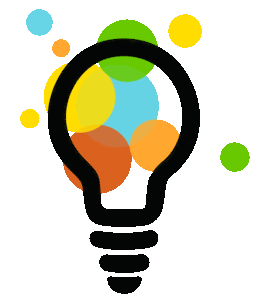 The purpose of this workbook is to provide a resource to further develop your skillset as a simulation educator. Associated with each of the Simulation Education 
Evidence-Based Best Practices sessions is a workbook that contains short self-learning activities and resources. Please take some time between sessions to apply what you learned. Prior to the next session, answers and explanations will be provided on the activities designed for each session.If you have any questions, please don’t hesitate to connect with us.Jane B. Paige PhD, RN, CNE, CHSE paige@msoe.eduLeslie Graham RN MN PhD(c) CNCC CHSE CCSNE leslie.graham@durhamcollege.ca Barbara Sittner PhD, RN, APRN-CNS, ANEF Barbara.Sittner@bryanhealth.orgAccreditation for IPEAccreditation Commission for Education in Nursing (ACEN) Curriculum, 4.6 The curriculum and instructional processes reflect educational theory, interprofessional collaboration, research, and current standards of practice.	https://www.acenursing.org/acen-accreditation-manual-standards-and-criteria/Accreditation Standards for Clinical Postgraduate PA Programs © Section B Curriculum, B1.11 – B1.15http://www.arc-pa.org/wp-content/uploads/2020/11/Postgrad-Standards-3rd-ed_FINAL7.20.pdfCommission on Accreditation in Physical Therapy EducationStandard 6 Comprehensive Curriculum Plan, Required Element 6Fhttps://www.capteonline.org/globalassets/capte-docs/capte-pt-standards-required-elements.pdf Commission on Osteopathic College Accreditation (COCA)Standard 5: Learning Environment, Element 5.1: ProfessionalismStandard 6: Curriculum, Element 6.8: Interprofessional Education for Collaborative Practicehttps://osteopathic.org/wp-content/uploads/2018/02/com-continuing-accreditation-standards.pdfCouncil on Education for Public HealthD2. MPH Foundational Competencies (SPH and PHP), Interprofessional12 Practice 21:         Perform effectively on interprofessional teamsD3. DrPH Foundational Competencies (SPH and PHP, if applicable), Policy & Programs: 17. Propose interprofessional team approaches to improving public healthhttps://media.ceph.org/documents/2016.Criteria.pdfCouncil on Podiatric Medical Education (CPME or Council) Standard 4 Curriculum, Domain VI: Interprofessional Collaborative Practicehttps://www.cpme.org/files/CPME%20120%20Standards%20and%20Requirements%20for%20Accrediting%20Colleges%20of%20Podiatric%20Medicine%20October%202019%20-%20DP%20Edit.pdfCanadian Interprofessional healthcare collaboration  http://www.cihc-cpis.com/Tools for IPECentre for Interprofessional Educationhttps://ipe.utoronto.ca/tools-toolkitsInterprofessional care competency framework and team assessment tookithttps://odha.on.ca/wp-content/uploads/2017/05/IPC-Framework-and-Toolkit-Web.pdfRIPLS: Readiness for interprofessional learning scalehttps://nexusipe.org/informing/resource-center/ripls-readiness-interprofessional-learning-scaleCenter for Health and Interprofessional Practice (The University of Texas at Austin)https://healthipe.utexas.edu/Modalities of Simulation for SIM-IPE:Escape RoomsFoltz-Ramos, K., Fusco, N., & Paige, J. (2021). Saving patient x: A quasi-experimental study of teamwork and performance in simulation following an interprofessional escape room. Journal of Interprofessional care, a-head-of-print, 1-8. https://doi.org/10.1080/13561820.2021.1874316Virtual Simulationhttp://www.can-sim.ca/games/ipecomm/story_html5.htmlCase Studieshttps://www.uwo.ca/fhs/education/ipe/case_studies.htmlMontgomery College IPEhttps://www.montgomerycollege.edu/academics/departments/nursing-tpss/ipe-simulation-modules.html/index.htmlFoamEd Cases IPEhttps://emsimcases.com/